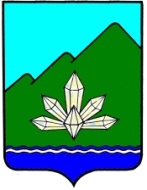 Дума Дальнегорского городского округаКомитет по социальной политикеРЕШЕНИЕ21 декабря 2016 года                                                                      № 1/21/12/2016О подготовке обращения к Законодательному Собранию Приморского краяЗаслушав информацию начальника управления образования администрации городского округа Аверьяновой А.М. о необходимости утверждения Перечня профессий иных работников, осуществляющих вспомогательные функции в муниципальных общеобразовательных организациях в целях перевода их на оплату труда за счет субвенций края, комитетРЕШИЛ:В целях подготовки обращения к Законодательному Собранию Приморского края о необходимости утверждения Перечня профессий иных работников, осуществляющих вспомогательные функции в муниципальных общеобразовательных организациях для перевода их на оплату труда за счет субвенций края создать рабочую группу в следующем составе: Аверьянова А.М. – начальник управления образования администрации городского округа;Лесков А.А. – председатель комитета, депутат Думы;Язвенко В.И. – член комитета, депутат Думы;Матвеева В.Г. – член комитета, депутат Думы;Козлов Д.В. – председатель комитета по местному самоуправлению и законности, депутат Думы.Направить настоящее решение председателю Думы Дальнегорского городского округа Артемьевой С.В..Настоящее решение вступает в силу с момента его принятия.Председатель комитета                                                          А.А. Лесков